建设项目环境影响报告表（公示稿）项  目  名  称：                                     建设单位(盖章）：       江阴景众合金科技有限公司        编制日期：2020年9月建设项目基本情况建设项目所在地自然环境社会环境简况评价适用标准建设项目工程分析主要污染物产生及预计排放情况环境影响分析建设项目拟采取的防治措施及预期治理效果结论与建议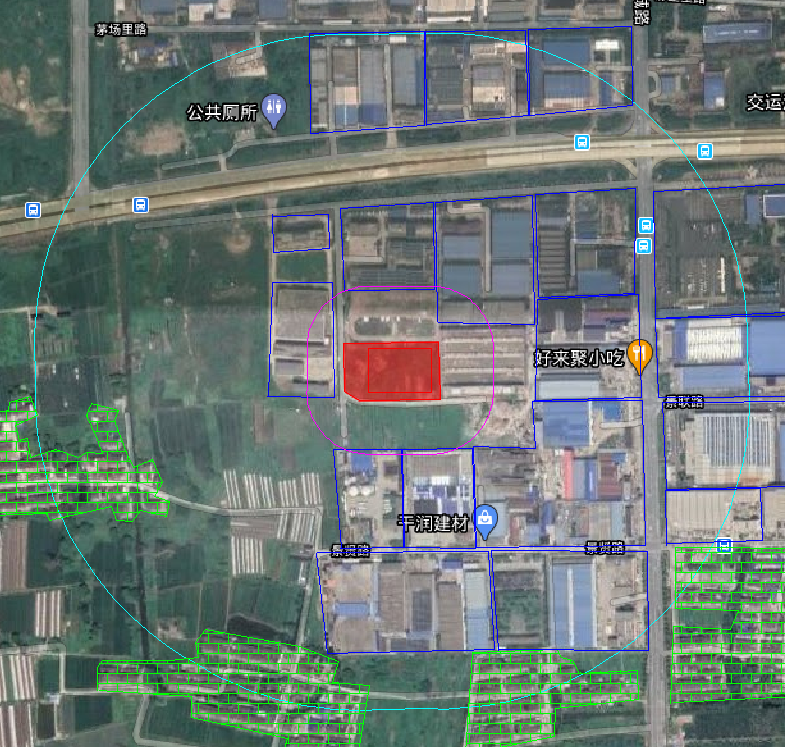 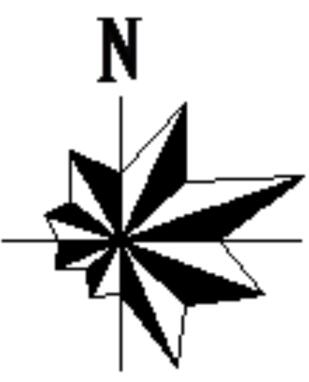 项目名称年产各类精密机械零部件10000吨项目年产各类精密机械零部件10000吨项目年产各类精密机械零部件10000吨项目年产各类精密机械零部件10000吨项目年产各类精密机械零部件10000吨项目年产各类精密机械零部件10000吨项目年产各类精密机械零部件10000吨项目年产各类精密机械零部件10000吨项目年产各类精密机械零部件10000吨项目年产各类精密机械零部件10000吨项目建设单位江阴景众合金科技有限公司江阴景众合金科技有限公司江阴景众合金科技有限公司江阴景众合金科技有限公司江阴景众合金科技有限公司江阴景众合金科技有限公司江阴景众合金科技有限公司江阴景众合金科技有限公司江阴景众合金科技有限公司江阴景众合金科技有限公司法定代表人顾**顾**顾**顾**顾**联系人蔡**蔡**蔡**蔡**通讯地址江阴市芙蓉大道西段189号江阴市芙蓉大道西段189号江阴市芙蓉大道西段189号江阴市芙蓉大道西段189号江阴市芙蓉大道西段189号江阴市芙蓉大道西段189号江阴市芙蓉大道西段189号江阴市芙蓉大道西段189号江阴市芙蓉大道西段189号江阴市芙蓉大道西段189号联系电话189****3289189****3289189****3289189****3289传真/邮政编码邮政编码邮政编码214442建设地点江苏江阴临港经济开发区东茅路以东、景联路以北江苏江阴临港经济开发区东茅路以东、景联路以北江苏江阴临港经济开发区东茅路以东、景联路以北江苏江阴临港经济开发区东茅路以东、景联路以北江苏江阴临港经济开发区东茅路以东、景联路以北江苏江阴临港经济开发区东茅路以东、景联路以北江苏江阴临港经济开发区东茅路以东、景联路以北江苏江阴临港经济开发区东茅路以东、景联路以北江苏江阴临港经济开发区东茅路以东、景联路以北江苏江阴临港经济开发区东茅路以东、景联路以北立项审批部门江苏江阴临港经济开发区管理委员会江苏江阴临港经济开发区管理委员会江苏江阴临港经济开发区管理委员会江苏江阴临港经济开发区管理委员会江苏江阴临港经济开发区管理委员会批准文号江阴临港备[2020]264号江阴临港备[2020]264号江阴临港备[2020]264号江阴临港备[2020]264号建设性质新建新建新建新建新建行业类别及代码C3489其他通用零部件制造C3489其他通用零部件制造C3489其他通用零部件制造C3489其他通用零部件制造建设性质新建新建新建新建新建项目类别69、通用设备制造及维修69、通用设备制造及维修69、通用设备制造及维修69、通用设备制造及维修占地面积（平方米）1333313333133331333313333绿化面积（平方米）////总投资（万元）100001000010000其中：环保投资（万元）其中：环保投资（万元）16环保投资占总投资比例环保投资占总投资比例环保投资占总投资比例0.16%评价经费（万元）///预期投产日期预期投产日期2021年3月2021年3月2021年3月2021年3月2021年3月原辅材料（包括名称、用量）及主要设施规格、数量原辅材料（包括名称、用量）及主要设施规格、数量原辅材料（包括名称、用量）及主要设施规格、数量原辅材料（包括名称、用量）及主要设施规格、数量原辅材料（包括名称、用量）及主要设施规格、数量原辅材料（包括名称、用量）及主要设施规格、数量原辅材料（包括名称、用量）及主要设施规格、数量原辅材料（包括名称、用量）及主要设施规格、数量原辅材料（包括名称、用量）及主要设施规格、数量原辅材料（包括名称、用量）及主要设施规格、数量原辅材料（包括名称、用量）及主要设施规格、数量原辅材料（包括名称、用量）原辅材料（包括名称、用量）原辅材料（包括名称、用量）原辅材料（包括名称、用量）原辅材料（包括名称、用量）原辅材料（包括名称、用量）主要设施（包括规格、数量）主要设施（包括规格、数量）主要设施（包括规格、数量）主要设施（包括规格、数量）主要设施（包括规格、数量）名称名称名称用量（吨/年）用量（吨/年）用量（吨/年）设备名称设备名称设备名称数量（台套）数量（台套）本项目主要设备清单见表1-3，原辅材料见表1-4。本项目主要设备清单见表1-3，原辅材料见表1-4。本项目主要设备清单见表1-3，原辅材料见表1-4。本项目主要设备清单见表1-3，原辅材料见表1-4。本项目主要设备清单见表1-3，原辅材料见表1-4。本项目主要设备清单见表1-3，原辅材料见表1-4。本项目主要设备清单见表1-3，原辅材料见表1-4。本项目主要设备清单见表1-3，原辅材料见表1-4。本项目主要设备清单见表1-3，原辅材料见表1-4。本项目主要设备清单见表1-3，原辅材料见表1-4。本项目主要设备清单见表1-3，原辅材料见表1-4。水及能源消耗量水及能源消耗量水及能源消耗量水及能源消耗量水及能源消耗量水及能源消耗量水及能源消耗量水及能源消耗量水及能源消耗量水及能源消耗量水及能源消耗量名称名称消耗量消耗量消耗量消耗量名称名称消耗量消耗量消耗量水（吨/年）水（吨/年）603603603603燃油（吨/年）燃油（吨/年）///电（千瓦时/年）电（千瓦时/年）200万200万200万200万燃气（标立方米/年）燃气（标立方米/年）///燃煤（吨/年）燃煤（吨/年）////其他（吨/年）其他（吨/年）///废水排水量及排放去向本项目无工业废水产生，废水主要为职工生活污水，排放量为480t/a，经化粪池预处理后接管光大水务（江阴）有限公司澄西污水处理厂集中处理，达标后最终排入老夏港河。废水排水量及排放去向本项目无工业废水产生，废水主要为职工生活污水，排放量为480t/a，经化粪池预处理后接管光大水务（江阴）有限公司澄西污水处理厂集中处理，达标后最终排入老夏港河。废水排水量及排放去向本项目无工业废水产生，废水主要为职工生活污水，排放量为480t/a，经化粪池预处理后接管光大水务（江阴）有限公司澄西污水处理厂集中处理，达标后最终排入老夏港河。废水排水量及排放去向本项目无工业废水产生，废水主要为职工生活污水，排放量为480t/a，经化粪池预处理后接管光大水务（江阴）有限公司澄西污水处理厂集中处理，达标后最终排入老夏港河。废水排水量及排放去向本项目无工业废水产生，废水主要为职工生活污水，排放量为480t/a，经化粪池预处理后接管光大水务（江阴）有限公司澄西污水处理厂集中处理，达标后最终排入老夏港河。废水排水量及排放去向本项目无工业废水产生，废水主要为职工生活污水，排放量为480t/a，经化粪池预处理后接管光大水务（江阴）有限公司澄西污水处理厂集中处理，达标后最终排入老夏港河。废水排水量及排放去向本项目无工业废水产生，废水主要为职工生活污水，排放量为480t/a，经化粪池预处理后接管光大水务（江阴）有限公司澄西污水处理厂集中处理，达标后最终排入老夏港河。废水排水量及排放去向本项目无工业废水产生，废水主要为职工生活污水，排放量为480t/a，经化粪池预处理后接管光大水务（江阴）有限公司澄西污水处理厂集中处理，达标后最终排入老夏港河。废水排水量及排放去向本项目无工业废水产生，废水主要为职工生活污水，排放量为480t/a，经化粪池预处理后接管光大水务（江阴）有限公司澄西污水处理厂集中处理，达标后最终排入老夏港河。废水排水量及排放去向本项目无工业废水产生，废水主要为职工生活污水，排放量为480t/a，经化粪池预处理后接管光大水务（江阴）有限公司澄西污水处理厂集中处理，达标后最终排入老夏港河。废水排水量及排放去向本项目无工业废水产生，废水主要为职工生活污水，排放量为480t/a，经化粪池预处理后接管光大水务（江阴）有限公司澄西污水处理厂集中处理，达标后最终排入老夏港河。放射性同位素和伴有电磁辐射的设施的使用情况无。放射性同位素和伴有电磁辐射的设施的使用情况无。放射性同位素和伴有电磁辐射的设施的使用情况无。放射性同位素和伴有电磁辐射的设施的使用情况无。放射性同位素和伴有电磁辐射的设施的使用情况无。放射性同位素和伴有电磁辐射的设施的使用情况无。放射性同位素和伴有电磁辐射的设施的使用情况无。放射性同位素和伴有电磁辐射的设施的使用情况无。放射性同位素和伴有电磁辐射的设施的使用情况无。放射性同位素和伴有电磁辐射的设施的使用情况无。放射性同位素和伴有电磁辐射的设施的使用情况无。工程内容及规模：1、工程概况江阴景众合金科技有限公司成立于2013年5月，自公司成立以来，未进行任何生产性经营活动。现公司拟投资10000万元，利用自有土地13333平方米，建设厂房及附属建筑约9700平方米，购置车床、滚齿机、刨床、冲床及数控加工中心等设备100台（套），项目建成后，形成年产各类精密机械零部件10000吨的生产能力。根据《中华人民共和国环境保护法》、《建设项目环境保护管理条例》，建设过程中或者建成投产后可能对环境产生影响的新建、扩建、改建、迁建、技术改造项目及区域开发建设项目，必须进行环境影响评价。根据《建设项目环境影响评价分类管理名录》（生态环境部令第44号，2017年施行，2018年修订），本项目属于“二十三、通用设备制造业”中“69、通用设备制造及维修”中“其他（仅组装的除外）”，应编制环境影响报告表。2、工程内容及建设规模本项目新建厂房、新购置设备进行建设，因此主体工程主要包括厂房建设、新增设备购置、安装和调试等环节；公用、辅助工程和环保工程配套设施的完善等。建设项目的主体工程及产品方案见表1-1，公用和辅助工程见表1-2。表1-1建设项目主体工程及产品（含副产品）方案表1-2建设项目公用及辅助工程建设项目主要生产设备和原辅材料消耗本项目设备配置情况见表1-3。表1-3 建设项目主要设备一览表本项目原辅材料的消耗见表1-4。表1-4建设项目主要原辅材料一览表4、建设项目地理位置、厂区平面布置及厂界周围500米土地利用现状地理位置：本项目建设地位于江苏江阴临港经济开发区东茅路以东、景联路以北，具体地理位置见附图1。厂区平面布置：本项目利用自有土地13333平方米，建设厂房及附属建筑约9700平方米，按照生产特点及工艺需求，生产车间内设置下料区、机加工区和仓库。建设项目厂区平面布置具体见附图3。建设项目厂界周围500米土地利用现状：本项目位于江苏江阴临港经济开发区东茅路以东、景联路以北，根据现场勘查，厂界北侧为江阴市红邦服饰科技发展有限公司在建厂房，东侧为其他企业在建厂房，南侧为江阴天和气体有限公司、江阴市昊强玻璃科技有限公司等企业，西侧为铸造百年基业等企业。最近居民为本项目西南侧328m处的何巷里。建设项目厂界周围500米内土地利用现状见附图2。5、工作制度及劳动定员：工作制度：本项目实行三班24小时工作制，年有效工作日为300天。劳动定员：本项目劳动定员20人。工程内容及规模：1、工程概况江阴景众合金科技有限公司成立于2013年5月，自公司成立以来，未进行任何生产性经营活动。现公司拟投资10000万元，利用自有土地13333平方米，建设厂房及附属建筑约9700平方米，购置车床、滚齿机、刨床、冲床及数控加工中心等设备100台（套），项目建成后，形成年产各类精密机械零部件10000吨的生产能力。根据《中华人民共和国环境保护法》、《建设项目环境保护管理条例》，建设过程中或者建成投产后可能对环境产生影响的新建、扩建、改建、迁建、技术改造项目及区域开发建设项目，必须进行环境影响评价。根据《建设项目环境影响评价分类管理名录》（生态环境部令第44号，2017年施行，2018年修订），本项目属于“二十三、通用设备制造业”中“69、通用设备制造及维修”中“其他（仅组装的除外）”，应编制环境影响报告表。2、工程内容及建设规模本项目新建厂房、新购置设备进行建设，因此主体工程主要包括厂房建设、新增设备购置、安装和调试等环节；公用、辅助工程和环保工程配套设施的完善等。建设项目的主体工程及产品方案见表1-1，公用和辅助工程见表1-2。表1-1建设项目主体工程及产品（含副产品）方案表1-2建设项目公用及辅助工程建设项目主要生产设备和原辅材料消耗本项目设备配置情况见表1-3。表1-3 建设项目主要设备一览表本项目原辅材料的消耗见表1-4。表1-4建设项目主要原辅材料一览表4、建设项目地理位置、厂区平面布置及厂界周围500米土地利用现状地理位置：本项目建设地位于江苏江阴临港经济开发区东茅路以东、景联路以北，具体地理位置见附图1。厂区平面布置：本项目利用自有土地13333平方米，建设厂房及附属建筑约9700平方米，按照生产特点及工艺需求，生产车间内设置下料区、机加工区和仓库。建设项目厂区平面布置具体见附图3。建设项目厂界周围500米土地利用现状：本项目位于江苏江阴临港经济开发区东茅路以东、景联路以北，根据现场勘查，厂界北侧为江阴市红邦服饰科技发展有限公司在建厂房，东侧为其他企业在建厂房，南侧为江阴天和气体有限公司、江阴市昊强玻璃科技有限公司等企业，西侧为铸造百年基业等企业。最近居民为本项目西南侧328m处的何巷里。建设项目厂界周围500米内土地利用现状见附图2。5、工作制度及劳动定员：工作制度：本项目实行三班24小时工作制，年有效工作日为300天。劳动定员：本项目劳动定员20人。工程内容及规模：1、工程概况江阴景众合金科技有限公司成立于2013年5月，自公司成立以来，未进行任何生产性经营活动。现公司拟投资10000万元，利用自有土地13333平方米，建设厂房及附属建筑约9700平方米，购置车床、滚齿机、刨床、冲床及数控加工中心等设备100台（套），项目建成后，形成年产各类精密机械零部件10000吨的生产能力。根据《中华人民共和国环境保护法》、《建设项目环境保护管理条例》，建设过程中或者建成投产后可能对环境产生影响的新建、扩建、改建、迁建、技术改造项目及区域开发建设项目，必须进行环境影响评价。根据《建设项目环境影响评价分类管理名录》（生态环境部令第44号，2017年施行，2018年修订），本项目属于“二十三、通用设备制造业”中“69、通用设备制造及维修”中“其他（仅组装的除外）”，应编制环境影响报告表。2、工程内容及建设规模本项目新建厂房、新购置设备进行建设，因此主体工程主要包括厂房建设、新增设备购置、安装和调试等环节；公用、辅助工程和环保工程配套设施的完善等。建设项目的主体工程及产品方案见表1-1，公用和辅助工程见表1-2。表1-1建设项目主体工程及产品（含副产品）方案表1-2建设项目公用及辅助工程建设项目主要生产设备和原辅材料消耗本项目设备配置情况见表1-3。表1-3 建设项目主要设备一览表本项目原辅材料的消耗见表1-4。表1-4建设项目主要原辅材料一览表4、建设项目地理位置、厂区平面布置及厂界周围500米土地利用现状地理位置：本项目建设地位于江苏江阴临港经济开发区东茅路以东、景联路以北，具体地理位置见附图1。厂区平面布置：本项目利用自有土地13333平方米，建设厂房及附属建筑约9700平方米，按照生产特点及工艺需求，生产车间内设置下料区、机加工区和仓库。建设项目厂区平面布置具体见附图3。建设项目厂界周围500米土地利用现状：本项目位于江苏江阴临港经济开发区东茅路以东、景联路以北，根据现场勘查，厂界北侧为江阴市红邦服饰科技发展有限公司在建厂房，东侧为其他企业在建厂房，南侧为江阴天和气体有限公司、江阴市昊强玻璃科技有限公司等企业，西侧为铸造百年基业等企业。最近居民为本项目西南侧328m处的何巷里。建设项目厂界周围500米内土地利用现状见附图2。5、工作制度及劳动定员：工作制度：本项目实行三班24小时工作制，年有效工作日为300天。劳动定员：本项目劳动定员20人。工程内容及规模：1、工程概况江阴景众合金科技有限公司成立于2013年5月，自公司成立以来，未进行任何生产性经营活动。现公司拟投资10000万元，利用自有土地13333平方米，建设厂房及附属建筑约9700平方米，购置车床、滚齿机、刨床、冲床及数控加工中心等设备100台（套），项目建成后，形成年产各类精密机械零部件10000吨的生产能力。根据《中华人民共和国环境保护法》、《建设项目环境保护管理条例》，建设过程中或者建成投产后可能对环境产生影响的新建、扩建、改建、迁建、技术改造项目及区域开发建设项目，必须进行环境影响评价。根据《建设项目环境影响评价分类管理名录》（生态环境部令第44号，2017年施行，2018年修订），本项目属于“二十三、通用设备制造业”中“69、通用设备制造及维修”中“其他（仅组装的除外）”，应编制环境影响报告表。2、工程内容及建设规模本项目新建厂房、新购置设备进行建设，因此主体工程主要包括厂房建设、新增设备购置、安装和调试等环节；公用、辅助工程和环保工程配套设施的完善等。建设项目的主体工程及产品方案见表1-1，公用和辅助工程见表1-2。表1-1建设项目主体工程及产品（含副产品）方案表1-2建设项目公用及辅助工程建设项目主要生产设备和原辅材料消耗本项目设备配置情况见表1-3。表1-3 建设项目主要设备一览表本项目原辅材料的消耗见表1-4。表1-4建设项目主要原辅材料一览表4、建设项目地理位置、厂区平面布置及厂界周围500米土地利用现状地理位置：本项目建设地位于江苏江阴临港经济开发区东茅路以东、景联路以北，具体地理位置见附图1。厂区平面布置：本项目利用自有土地13333平方米，建设厂房及附属建筑约9700平方米，按照生产特点及工艺需求，生产车间内设置下料区、机加工区和仓库。建设项目厂区平面布置具体见附图3。建设项目厂界周围500米土地利用现状：本项目位于江苏江阴临港经济开发区东茅路以东、景联路以北，根据现场勘查，厂界北侧为江阴市红邦服饰科技发展有限公司在建厂房，东侧为其他企业在建厂房，南侧为江阴天和气体有限公司、江阴市昊强玻璃科技有限公司等企业，西侧为铸造百年基业等企业。最近居民为本项目西南侧328m处的何巷里。建设项目厂界周围500米内土地利用现状见附图2。5、工作制度及劳动定员：工作制度：本项目实行三班24小时工作制，年有效工作日为300天。劳动定员：本项目劳动定员20人。工程内容及规模：1、工程概况江阴景众合金科技有限公司成立于2013年5月，自公司成立以来，未进行任何生产性经营活动。现公司拟投资10000万元，利用自有土地13333平方米，建设厂房及附属建筑约9700平方米，购置车床、滚齿机、刨床、冲床及数控加工中心等设备100台（套），项目建成后，形成年产各类精密机械零部件10000吨的生产能力。根据《中华人民共和国环境保护法》、《建设项目环境保护管理条例》，建设过程中或者建成投产后可能对环境产生影响的新建、扩建、改建、迁建、技术改造项目及区域开发建设项目，必须进行环境影响评价。根据《建设项目环境影响评价分类管理名录》（生态环境部令第44号，2017年施行，2018年修订），本项目属于“二十三、通用设备制造业”中“69、通用设备制造及维修”中“其他（仅组装的除外）”，应编制环境影响报告表。2、工程内容及建设规模本项目新建厂房、新购置设备进行建设，因此主体工程主要包括厂房建设、新增设备购置、安装和调试等环节；公用、辅助工程和环保工程配套设施的完善等。建设项目的主体工程及产品方案见表1-1，公用和辅助工程见表1-2。表1-1建设项目主体工程及产品（含副产品）方案表1-2建设项目公用及辅助工程建设项目主要生产设备和原辅材料消耗本项目设备配置情况见表1-3。表1-3 建设项目主要设备一览表本项目原辅材料的消耗见表1-4。表1-4建设项目主要原辅材料一览表4、建设项目地理位置、厂区平面布置及厂界周围500米土地利用现状地理位置：本项目建设地位于江苏江阴临港经济开发区东茅路以东、景联路以北，具体地理位置见附图1。厂区平面布置：本项目利用自有土地13333平方米，建设厂房及附属建筑约9700平方米，按照生产特点及工艺需求，生产车间内设置下料区、机加工区和仓库。建设项目厂区平面布置具体见附图3。建设项目厂界周围500米土地利用现状：本项目位于江苏江阴临港经济开发区东茅路以东、景联路以北，根据现场勘查，厂界北侧为江阴市红邦服饰科技发展有限公司在建厂房，东侧为其他企业在建厂房，南侧为江阴天和气体有限公司、江阴市昊强玻璃科技有限公司等企业，西侧为铸造百年基业等企业。最近居民为本项目西南侧328m处的何巷里。建设项目厂界周围500米内土地利用现状见附图2。5、工作制度及劳动定员：工作制度：本项目实行三班24小时工作制，年有效工作日为300天。劳动定员：本项目劳动定员20人。工程内容及规模：1、工程概况江阴景众合金科技有限公司成立于2013年5月，自公司成立以来，未进行任何生产性经营活动。现公司拟投资10000万元，利用自有土地13333平方米，建设厂房及附属建筑约9700平方米，购置车床、滚齿机、刨床、冲床及数控加工中心等设备100台（套），项目建成后，形成年产各类精密机械零部件10000吨的生产能力。根据《中华人民共和国环境保护法》、《建设项目环境保护管理条例》，建设过程中或者建成投产后可能对环境产生影响的新建、扩建、改建、迁建、技术改造项目及区域开发建设项目，必须进行环境影响评价。根据《建设项目环境影响评价分类管理名录》（生态环境部令第44号，2017年施行，2018年修订），本项目属于“二十三、通用设备制造业”中“69、通用设备制造及维修”中“其他（仅组装的除外）”，应编制环境影响报告表。2、工程内容及建设规模本项目新建厂房、新购置设备进行建设，因此主体工程主要包括厂房建设、新增设备购置、安装和调试等环节；公用、辅助工程和环保工程配套设施的完善等。建设项目的主体工程及产品方案见表1-1，公用和辅助工程见表1-2。表1-1建设项目主体工程及产品（含副产品）方案表1-2建设项目公用及辅助工程建设项目主要生产设备和原辅材料消耗本项目设备配置情况见表1-3。表1-3 建设项目主要设备一览表本项目原辅材料的消耗见表1-4。表1-4建设项目主要原辅材料一览表4、建设项目地理位置、厂区平面布置及厂界周围500米土地利用现状地理位置：本项目建设地位于江苏江阴临港经济开发区东茅路以东、景联路以北，具体地理位置见附图1。厂区平面布置：本项目利用自有土地13333平方米，建设厂房及附属建筑约9700平方米，按照生产特点及工艺需求，生产车间内设置下料区、机加工区和仓库。建设项目厂区平面布置具体见附图3。建设项目厂界周围500米土地利用现状：本项目位于江苏江阴临港经济开发区东茅路以东、景联路以北，根据现场勘查，厂界北侧为江阴市红邦服饰科技发展有限公司在建厂房，东侧为其他企业在建厂房，南侧为江阴天和气体有限公司、江阴市昊强玻璃科技有限公司等企业，西侧为铸造百年基业等企业。最近居民为本项目西南侧328m处的何巷里。建设项目厂界周围500米内土地利用现状见附图2。5、工作制度及劳动定员：工作制度：本项目实行三班24小时工作制，年有效工作日为300天。劳动定员：本项目劳动定员20人。工程内容及规模：1、工程概况江阴景众合金科技有限公司成立于2013年5月，自公司成立以来，未进行任何生产性经营活动。现公司拟投资10000万元，利用自有土地13333平方米，建设厂房及附属建筑约9700平方米，购置车床、滚齿机、刨床、冲床及数控加工中心等设备100台（套），项目建成后，形成年产各类精密机械零部件10000吨的生产能力。根据《中华人民共和国环境保护法》、《建设项目环境保护管理条例》，建设过程中或者建成投产后可能对环境产生影响的新建、扩建、改建、迁建、技术改造项目及区域开发建设项目，必须进行环境影响评价。根据《建设项目环境影响评价分类管理名录》（生态环境部令第44号，2017年施行，2018年修订），本项目属于“二十三、通用设备制造业”中“69、通用设备制造及维修”中“其他（仅组装的除外）”，应编制环境影响报告表。2、工程内容及建设规模本项目新建厂房、新购置设备进行建设，因此主体工程主要包括厂房建设、新增设备购置、安装和调试等环节；公用、辅助工程和环保工程配套设施的完善等。建设项目的主体工程及产品方案见表1-1，公用和辅助工程见表1-2。表1-1建设项目主体工程及产品（含副产品）方案表1-2建设项目公用及辅助工程建设项目主要生产设备和原辅材料消耗本项目设备配置情况见表1-3。表1-3 建设项目主要设备一览表本项目原辅材料的消耗见表1-4。表1-4建设项目主要原辅材料一览表4、建设项目地理位置、厂区平面布置及厂界周围500米土地利用现状地理位置：本项目建设地位于江苏江阴临港经济开发区东茅路以东、景联路以北，具体地理位置见附图1。厂区平面布置：本项目利用自有土地13333平方米，建设厂房及附属建筑约9700平方米，按照生产特点及工艺需求，生产车间内设置下料区、机加工区和仓库。建设项目厂区平面布置具体见附图3。建设项目厂界周围500米土地利用现状：本项目位于江苏江阴临港经济开发区东茅路以东、景联路以北，根据现场勘查，厂界北侧为江阴市红邦服饰科技发展有限公司在建厂房，东侧为其他企业在建厂房，南侧为江阴天和气体有限公司、江阴市昊强玻璃科技有限公司等企业，西侧为铸造百年基业等企业。最近居民为本项目西南侧328m处的何巷里。建设项目厂界周围500米内土地利用现状见附图2。5、工作制度及劳动定员：工作制度：本项目实行三班24小时工作制，年有效工作日为300天。劳动定员：本项目劳动定员20人。工程内容及规模：1、工程概况江阴景众合金科技有限公司成立于2013年5月，自公司成立以来，未进行任何生产性经营活动。现公司拟投资10000万元，利用自有土地13333平方米，建设厂房及附属建筑约9700平方米，购置车床、滚齿机、刨床、冲床及数控加工中心等设备100台（套），项目建成后，形成年产各类精密机械零部件10000吨的生产能力。根据《中华人民共和国环境保护法》、《建设项目环境保护管理条例》，建设过程中或者建成投产后可能对环境产生影响的新建、扩建、改建、迁建、技术改造项目及区域开发建设项目，必须进行环境影响评价。根据《建设项目环境影响评价分类管理名录》（生态环境部令第44号，2017年施行，2018年修订），本项目属于“二十三、通用设备制造业”中“69、通用设备制造及维修”中“其他（仅组装的除外）”，应编制环境影响报告表。2、工程内容及建设规模本项目新建厂房、新购置设备进行建设，因此主体工程主要包括厂房建设、新增设备购置、安装和调试等环节；公用、辅助工程和环保工程配套设施的完善等。建设项目的主体工程及产品方案见表1-1，公用和辅助工程见表1-2。表1-1建设项目主体工程及产品（含副产品）方案表1-2建设项目公用及辅助工程建设项目主要生产设备和原辅材料消耗本项目设备配置情况见表1-3。表1-3 建设项目主要设备一览表本项目原辅材料的消耗见表1-4。表1-4建设项目主要原辅材料一览表4、建设项目地理位置、厂区平面布置及厂界周围500米土地利用现状地理位置：本项目建设地位于江苏江阴临港经济开发区东茅路以东、景联路以北，具体地理位置见附图1。厂区平面布置：本项目利用自有土地13333平方米，建设厂房及附属建筑约9700平方米，按照生产特点及工艺需求，生产车间内设置下料区、机加工区和仓库。建设项目厂区平面布置具体见附图3。建设项目厂界周围500米土地利用现状：本项目位于江苏江阴临港经济开发区东茅路以东、景联路以北，根据现场勘查，厂界北侧为江阴市红邦服饰科技发展有限公司在建厂房，东侧为其他企业在建厂房，南侧为江阴天和气体有限公司、江阴市昊强玻璃科技有限公司等企业，西侧为铸造百年基业等企业。最近居民为本项目西南侧328m处的何巷里。建设项目厂界周围500米内土地利用现状见附图2。5、工作制度及劳动定员：工作制度：本项目实行三班24小时工作制，年有效工作日为300天。劳动定员：本项目劳动定员20人。工程内容及规模：1、工程概况江阴景众合金科技有限公司成立于2013年5月，自公司成立以来，未进行任何生产性经营活动。现公司拟投资10000万元，利用自有土地13333平方米，建设厂房及附属建筑约9700平方米，购置车床、滚齿机、刨床、冲床及数控加工中心等设备100台（套），项目建成后，形成年产各类精密机械零部件10000吨的生产能力。根据《中华人民共和国环境保护法》、《建设项目环境保护管理条例》，建设过程中或者建成投产后可能对环境产生影响的新建、扩建、改建、迁建、技术改造项目及区域开发建设项目，必须进行环境影响评价。根据《建设项目环境影响评价分类管理名录》（生态环境部令第44号，2017年施行，2018年修订），本项目属于“二十三、通用设备制造业”中“69、通用设备制造及维修”中“其他（仅组装的除外）”，应编制环境影响报告表。2、工程内容及建设规模本项目新建厂房、新购置设备进行建设，因此主体工程主要包括厂房建设、新增设备购置、安装和调试等环节；公用、辅助工程和环保工程配套设施的完善等。建设项目的主体工程及产品方案见表1-1，公用和辅助工程见表1-2。表1-1建设项目主体工程及产品（含副产品）方案表1-2建设项目公用及辅助工程建设项目主要生产设备和原辅材料消耗本项目设备配置情况见表1-3。表1-3 建设项目主要设备一览表本项目原辅材料的消耗见表1-4。表1-4建设项目主要原辅材料一览表4、建设项目地理位置、厂区平面布置及厂界周围500米土地利用现状地理位置：本项目建设地位于江苏江阴临港经济开发区东茅路以东、景联路以北，具体地理位置见附图1。厂区平面布置：本项目利用自有土地13333平方米，建设厂房及附属建筑约9700平方米，按照生产特点及工艺需求，生产车间内设置下料区、机加工区和仓库。建设项目厂区平面布置具体见附图3。建设项目厂界周围500米土地利用现状：本项目位于江苏江阴临港经济开发区东茅路以东、景联路以北，根据现场勘查，厂界北侧为江阴市红邦服饰科技发展有限公司在建厂房，东侧为其他企业在建厂房，南侧为江阴天和气体有限公司、江阴市昊强玻璃科技有限公司等企业，西侧为铸造百年基业等企业。最近居民为本项目西南侧328m处的何巷里。建设项目厂界周围500米内土地利用现状见附图2。5、工作制度及劳动定员：工作制度：本项目实行三班24小时工作制，年有效工作日为300天。劳动定员：本项目劳动定员20人。工程内容及规模：1、工程概况江阴景众合金科技有限公司成立于2013年5月，自公司成立以来，未进行任何生产性经营活动。现公司拟投资10000万元，利用自有土地13333平方米，建设厂房及附属建筑约9700平方米，购置车床、滚齿机、刨床、冲床及数控加工中心等设备100台（套），项目建成后，形成年产各类精密机械零部件10000吨的生产能力。根据《中华人民共和国环境保护法》、《建设项目环境保护管理条例》，建设过程中或者建成投产后可能对环境产生影响的新建、扩建、改建、迁建、技术改造项目及区域开发建设项目，必须进行环境影响评价。根据《建设项目环境影响评价分类管理名录》（生态环境部令第44号，2017年施行，2018年修订），本项目属于“二十三、通用设备制造业”中“69、通用设备制造及维修”中“其他（仅组装的除外）”，应编制环境影响报告表。2、工程内容及建设规模本项目新建厂房、新购置设备进行建设，因此主体工程主要包括厂房建设、新增设备购置、安装和调试等环节；公用、辅助工程和环保工程配套设施的完善等。建设项目的主体工程及产品方案见表1-1，公用和辅助工程见表1-2。表1-1建设项目主体工程及产品（含副产品）方案表1-2建设项目公用及辅助工程建设项目主要生产设备和原辅材料消耗本项目设备配置情况见表1-3。表1-3 建设项目主要设备一览表本项目原辅材料的消耗见表1-4。表1-4建设项目主要原辅材料一览表4、建设项目地理位置、厂区平面布置及厂界周围500米土地利用现状地理位置：本项目建设地位于江苏江阴临港经济开发区东茅路以东、景联路以北，具体地理位置见附图1。厂区平面布置：本项目利用自有土地13333平方米，建设厂房及附属建筑约9700平方米，按照生产特点及工艺需求，生产车间内设置下料区、机加工区和仓库。建设项目厂区平面布置具体见附图3。建设项目厂界周围500米土地利用现状：本项目位于江苏江阴临港经济开发区东茅路以东、景联路以北，根据现场勘查，厂界北侧为江阴市红邦服饰科技发展有限公司在建厂房，东侧为其他企业在建厂房，南侧为江阴天和气体有限公司、江阴市昊强玻璃科技有限公司等企业，西侧为铸造百年基业等企业。最近居民为本项目西南侧328m处的何巷里。建设项目厂界周围500米内土地利用现状见附图2。5、工作制度及劳动定员：工作制度：本项目实行三班24小时工作制，年有效工作日为300天。劳动定员：本项目劳动定员20人。工程内容及规模：1、工程概况江阴景众合金科技有限公司成立于2013年5月，自公司成立以来，未进行任何生产性经营活动。现公司拟投资10000万元，利用自有土地13333平方米，建设厂房及附属建筑约9700平方米，购置车床、滚齿机、刨床、冲床及数控加工中心等设备100台（套），项目建成后，形成年产各类精密机械零部件10000吨的生产能力。根据《中华人民共和国环境保护法》、《建设项目环境保护管理条例》，建设过程中或者建成投产后可能对环境产生影响的新建、扩建、改建、迁建、技术改造项目及区域开发建设项目，必须进行环境影响评价。根据《建设项目环境影响评价分类管理名录》（生态环境部令第44号，2017年施行，2018年修订），本项目属于“二十三、通用设备制造业”中“69、通用设备制造及维修”中“其他（仅组装的除外）”，应编制环境影响报告表。2、工程内容及建设规模本项目新建厂房、新购置设备进行建设，因此主体工程主要包括厂房建设、新增设备购置、安装和调试等环节；公用、辅助工程和环保工程配套设施的完善等。建设项目的主体工程及产品方案见表1-1，公用和辅助工程见表1-2。表1-1建设项目主体工程及产品（含副产品）方案表1-2建设项目公用及辅助工程建设项目主要生产设备和原辅材料消耗本项目设备配置情况见表1-3。表1-3 建设项目主要设备一览表本项目原辅材料的消耗见表1-4。表1-4建设项目主要原辅材料一览表4、建设项目地理位置、厂区平面布置及厂界周围500米土地利用现状地理位置：本项目建设地位于江苏江阴临港经济开发区东茅路以东、景联路以北，具体地理位置见附图1。厂区平面布置：本项目利用自有土地13333平方米，建设厂房及附属建筑约9700平方米，按照生产特点及工艺需求，生产车间内设置下料区、机加工区和仓库。建设项目厂区平面布置具体见附图3。建设项目厂界周围500米土地利用现状：本项目位于江苏江阴临港经济开发区东茅路以东、景联路以北，根据现场勘查，厂界北侧为江阴市红邦服饰科技发展有限公司在建厂房，东侧为其他企业在建厂房，南侧为江阴天和气体有限公司、江阴市昊强玻璃科技有限公司等企业，西侧为铸造百年基业等企业。最近居民为本项目西南侧328m处的何巷里。建设项目厂界周围500米内土地利用现状见附图2。5、工作制度及劳动定员：工作制度：本项目实行三班24小时工作制，年有效工作日为300天。劳动定员：本项目劳动定员20人。与本项目有关的原有污染情况及主要环境问题：江阴景众合金科技有限公司成立于2013年5月，自公司成立以来，未进行任何生产性经营活动，故本项目为新建项目。本项目利用自有土地进行建设，经核实本项目所在地为未开发用地。不涉及“化工、农药、石化、医药、金属冶炼、铅蓄电池、皮革、金属表面处理、生产储存使用危险化学品、贮存利用处置危险废物及其他可能造成场地污染的工业企业”，不存在场地污染问题，符合环发[2012]140号、苏环保[2013]246文件相关要求，因此该场地可满足本项目开发利用要求。根据实地调查，项目建设地供水、供电设施均已完善，污水管网已接通，本项目生活污水经化粪池预处理后接入光大水务（江阴）有限公司澄西污水处理厂集中处理。与本项目有关的原有污染情况及主要环境问题：江阴景众合金科技有限公司成立于2013年5月，自公司成立以来，未进行任何生产性经营活动，故本项目为新建项目。本项目利用自有土地进行建设，经核实本项目所在地为未开发用地。不涉及“化工、农药、石化、医药、金属冶炼、铅蓄电池、皮革、金属表面处理、生产储存使用危险化学品、贮存利用处置危险废物及其他可能造成场地污染的工业企业”，不存在场地污染问题，符合环发[2012]140号、苏环保[2013]246文件相关要求，因此该场地可满足本项目开发利用要求。根据实地调查，项目建设地供水、供电设施均已完善，污水管网已接通，本项目生活污水经化粪池预处理后接入光大水务（江阴）有限公司澄西污水处理厂集中处理。与本项目有关的原有污染情况及主要环境问题：江阴景众合金科技有限公司成立于2013年5月，自公司成立以来，未进行任何生产性经营活动，故本项目为新建项目。本项目利用自有土地进行建设，经核实本项目所在地为未开发用地。不涉及“化工、农药、石化、医药、金属冶炼、铅蓄电池、皮革、金属表面处理、生产储存使用危险化学品、贮存利用处置危险废物及其他可能造成场地污染的工业企业”，不存在场地污染问题，符合环发[2012]140号、苏环保[2013]246文件相关要求，因此该场地可满足本项目开发利用要求。根据实地调查，项目建设地供水、供电设施均已完善，污水管网已接通，本项目生活污水经化粪池预处理后接入光大水务（江阴）有限公司澄西污水处理厂集中处理。与本项目有关的原有污染情况及主要环境问题：江阴景众合金科技有限公司成立于2013年5月，自公司成立以来，未进行任何生产性经营活动，故本项目为新建项目。本项目利用自有土地进行建设，经核实本项目所在地为未开发用地。不涉及“化工、农药、石化、医药、金属冶炼、铅蓄电池、皮革、金属表面处理、生产储存使用危险化学品、贮存利用处置危险废物及其他可能造成场地污染的工业企业”，不存在场地污染问题，符合环发[2012]140号、苏环保[2013]246文件相关要求，因此该场地可满足本项目开发利用要求。根据实地调查，项目建设地供水、供电设施均已完善，污水管网已接通，本项目生活污水经化粪池预处理后接入光大水务（江阴）有限公司澄西污水处理厂集中处理。与本项目有关的原有污染情况及主要环境问题：江阴景众合金科技有限公司成立于2013年5月，自公司成立以来，未进行任何生产性经营活动，故本项目为新建项目。本项目利用自有土地进行建设，经核实本项目所在地为未开发用地。不涉及“化工、农药、石化、医药、金属冶炼、铅蓄电池、皮革、金属表面处理、生产储存使用危险化学品、贮存利用处置危险废物及其他可能造成场地污染的工业企业”，不存在场地污染问题，符合环发[2012]140号、苏环保[2013]246文件相关要求，因此该场地可满足本项目开发利用要求。根据实地调查，项目建设地供水、供电设施均已完善，污水管网已接通，本项目生活污水经化粪池预处理后接入光大水务（江阴）有限公司澄西污水处理厂集中处理。与本项目有关的原有污染情况及主要环境问题：江阴景众合金科技有限公司成立于2013年5月，自公司成立以来，未进行任何生产性经营活动，故本项目为新建项目。本项目利用自有土地进行建设，经核实本项目所在地为未开发用地。不涉及“化工、农药、石化、医药、金属冶炼、铅蓄电池、皮革、金属表面处理、生产储存使用危险化学品、贮存利用处置危险废物及其他可能造成场地污染的工业企业”，不存在场地污染问题，符合环发[2012]140号、苏环保[2013]246文件相关要求，因此该场地可满足本项目开发利用要求。根据实地调查，项目建设地供水、供电设施均已完善，污水管网已接通，本项目生活污水经化粪池预处理后接入光大水务（江阴）有限公司澄西污水处理厂集中处理。与本项目有关的原有污染情况及主要环境问题：江阴景众合金科技有限公司成立于2013年5月，自公司成立以来，未进行任何生产性经营活动，故本项目为新建项目。本项目利用自有土地进行建设，经核实本项目所在地为未开发用地。不涉及“化工、农药、石化、医药、金属冶炼、铅蓄电池、皮革、金属表面处理、生产储存使用危险化学品、贮存利用处置危险废物及其他可能造成场地污染的工业企业”，不存在场地污染问题，符合环发[2012]140号、苏环保[2013]246文件相关要求，因此该场地可满足本项目开发利用要求。根据实地调查，项目建设地供水、供电设施均已完善，污水管网已接通，本项目生活污水经化粪池预处理后接入光大水务（江阴）有限公司澄西污水处理厂集中处理。与本项目有关的原有污染情况及主要环境问题：江阴景众合金科技有限公司成立于2013年5月，自公司成立以来，未进行任何生产性经营活动，故本项目为新建项目。本项目利用自有土地进行建设，经核实本项目所在地为未开发用地。不涉及“化工、农药、石化、医药、金属冶炼、铅蓄电池、皮革、金属表面处理、生产储存使用危险化学品、贮存利用处置危险废物及其他可能造成场地污染的工业企业”，不存在场地污染问题，符合环发[2012]140号、苏环保[2013]246文件相关要求，因此该场地可满足本项目开发利用要求。根据实地调查，项目建设地供水、供电设施均已完善，污水管网已接通，本项目生活污水经化粪池预处理后接入光大水务（江阴）有限公司澄西污水处理厂集中处理。与本项目有关的原有污染情况及主要环境问题：江阴景众合金科技有限公司成立于2013年5月，自公司成立以来，未进行任何生产性经营活动，故本项目为新建项目。本项目利用自有土地进行建设，经核实本项目所在地为未开发用地。不涉及“化工、农药、石化、医药、金属冶炼、铅蓄电池、皮革、金属表面处理、生产储存使用危险化学品、贮存利用处置危险废物及其他可能造成场地污染的工业企业”，不存在场地污染问题，符合环发[2012]140号、苏环保[2013]246文件相关要求，因此该场地可满足本项目开发利用要求。根据实地调查，项目建设地供水、供电设施均已完善，污水管网已接通，本项目生活污水经化粪池预处理后接入光大水务（江阴）有限公司澄西污水处理厂集中处理。与本项目有关的原有污染情况及主要环境问题：江阴景众合金科技有限公司成立于2013年5月，自公司成立以来，未进行任何生产性经营活动，故本项目为新建项目。本项目利用自有土地进行建设，经核实本项目所在地为未开发用地。不涉及“化工、农药、石化、医药、金属冶炼、铅蓄电池、皮革、金属表面处理、生产储存使用危险化学品、贮存利用处置危险废物及其他可能造成场地污染的工业企业”，不存在场地污染问题，符合环发[2012]140号、苏环保[2013]246文件相关要求，因此该场地可满足本项目开发利用要求。根据实地调查，项目建设地供水、供电设施均已完善，污水管网已接通，本项目生活污水经化粪池预处理后接入光大水务（江阴）有限公司澄西污水处理厂集中处理。与本项目有关的原有污染情况及主要环境问题：江阴景众合金科技有限公司成立于2013年5月，自公司成立以来，未进行任何生产性经营活动，故本项目为新建项目。本项目利用自有土地进行建设，经核实本项目所在地为未开发用地。不涉及“化工、农药、石化、医药、金属冶炼、铅蓄电池、皮革、金属表面处理、生产储存使用危险化学品、贮存利用处置危险废物及其他可能造成场地污染的工业企业”，不存在场地污染问题，符合环发[2012]140号、苏环保[2013]246文件相关要求，因此该场地可满足本项目开发利用要求。根据实地调查，项目建设地供水、供电设施均已完善，污水管网已接通，本项目生活污水经化粪池预处理后接入光大水务（江阴）有限公司澄西污水处理厂集中处理。自然环境简况（地形、地貌、地质、气候、气象、水文、植被、生物多样性等）：1．地形、地貌、地质江阴市临港街道夏港地处长江三角洲的太湖平原北侧，属于长江三角洲冲积平原，平均海拔在3～5米之间，全境地势平坦。境内有观山，位于申港、南闸交界处，高149.3米；白石山，位于申港、夏港、南闸交界处，为观山北延支脉的一个主峰高85.2米；舜过山是观山向西北的延伸，高115.3米。该地区地层发育齐全，基地未出露，中侏罗纪岩浆开始活动，喷出物盖在老地层上和侵入各系岩层中，第四纪全新统现代沉积，遍及全区。泥盆纪有少量分布为紫红色沙砾岩、石英砾岩、石英岩，向上渐变为砂岩与黑色页岩的交替层，顶部砂质页岩含优质陶土层。地质基础较好，自第四纪以来，地震活动频率低，强度弱。2．气候、气象该地区属北亚热带季风气候区，气候温和，四季分明，降水丰富。日照充足，霜期短，春季阴湿多雨，冷暖交替，间有寒潮；夏季梅雨明显，酷热期短；秋季受台风影响，秋旱或连日阴雨相间出现；冬季严寒期短，雨日较少。该地区年最多风向是东南偏南。4~8月以偏南风为主，11月至次年2月盛行偏北风，年平均风速3m/s，年平均气温15.3℃，最高气温38.9℃，最低气温-11.4℃，年平均气压1016.5hPa，年平均降雨量1156.6mm，相对湿度80%，无霜期225天，日照时数2092.6小时。3．水文该地区内河网交织，沟、河、渠、塘密布，主要河流有申港河、新沟河、西横河、老夏港河、芦埠港河、利港河，其中老夏港河为本项目纳污河流。申港河北起长江，越西横河，蜿蜒流入武进北塘河，全长13km，河道底宽10m，底高0.5米，边坡1:2。最高水位5.32m，最低水位2.22m，平均流速0.5m/s，水流方向多为由南向北。新沟河南接黄昌河西口，北起长江，江阴境内河道长度5km，底高0.5m，底宽30m，边坡1:2，最高水位5.32m，最低水位2.22m，平均流速0.5m/s，水流方向多为由南向北。西横河东西走向，是锡澄运河的支流，西与常州市澡港河相通，东与锡澄运河交汇，全长24公里，底宽9米，底高0.5米，边坡1:1.5。老夏港河北起长江，向南流经夏港、葫桥、观山、东行至蔡泾入锡澄运河，全长约12公里，运河口设闸，旧名蔡泾闸。河道底宽7米，底高0.5米，边坡1:1.75～1:2。芦埠港河位于申港和利港之间，北起长江，向南流经利港、申港等，穿越镇澄公路和西横河入常州武进界，江阴境内长10公里。河道底宽8米，底高0.5米，边坡1:1.5。利港河北滨长江，南通常州武进北塘河，全长16.3公里，河道标准为河底宽15米，底高0.5米，边坡1:2，河口宽43米。长江江阴段距长江入海口200多公里，属长江下游感潮河段，水位每天二涨二落，涨落潮历时不对称，平均涨潮历时3小时41分，落潮历时8小时45分。长江流量大，变幅较小，多年平均流量为29300m3/s，最大洪峰流量达92600m3/s，最小枯水流量4620m3/s。4．植被、生物多样性该地区自然陆生生态已基本被人工农业生态所取代，土地利用率较高，生态系统类型为人工生态系统。人工植被主要以作物栽培为主，主要粮食作物为水稻、小麦和油菜等，蔬菜主要有叶菜、果菜和花菜等；野生植物主要为野生灌木和草丛植物如蒲公英等，野生动物主要有昆虫类、鼠类、蛇类和飞禽类等，家养的牲畜以猪、羊、狗和家禽为主。水生植物主要有浮游植物（如蓝藻）、挺水植物（如芦苇）、浮叶植物（如野菱）和漂浮植物（如水花生），主要浮游动物为原生动物、轮虫、枝角类等，野生和家养的鱼类主要为草鱼、青鱼、鲢鱼、鲫鱼、鳊鱼等几十种，甲壳和贝类有虾、蚌和田螺等。社会环境简况（社会经济结构、教育、文化、文物保护等）：一、社会经济结构1、概况临港街道夏港是中国著名社会学家、民族学家吴文藻的故乡，位于江阴市区西，东邻澄江街道，南接南闸街道，西连申港，北靠长江。临港街道夏港下辖12个行政村、6个社区居委会，区域面积37.67平方公里，有户籍人口43485人，少数民族13个83人，外来暂住人口62984人。2、经济建设临港街道夏港全年完成工商业开票销售收入1308亿元，公共预算收入11.13亿元。产业结构有效提升，商业开票销售收入占比上升至55%，服务业投入占比为62%，“三二一”产业结构得到巩固提升。港口物流、现代商贸加快发展，现代物流产业园新增物流商贸企业超400个。长江港口物流园区交易中心被评为全国金属材料十大市场，“长江之星”湿地生态园得到巩固提升。长江村举行建企40周年庆祝大会，通过多年艰苦创业长江村在中国经济十强村中排名第3位。江苏新长江实业集团有限公司、江苏中金再生资源有限公司、江苏西城三联控股集团有限公司等百亿元企业分列中国企业500强第202位、第221位、第233位。各企业加快科技创新、技术革新、产业更新，呈现出较好发展势头。3、交通临港新城夏港目前无高速公路道口及铁路，主要交通以公路、港口码头、航运为主，交通现状及规划情况如下：（1）公路对外公路网络布局包括横向的滨江路（S338）、港城大道、镇澄路（S340）-毗陵路、芙蓉大道、海港大道。芙蓉大道（快速路）主要承担地区对外快速交通功能，同时是江阴快速路环线的组成部分。港城大道与镇澄路-毗陵路、镇澄路等主干道主要承担地区对外及内部各功能区之间的交通功能。海港大道工程南接惠澄大道，与惠山区沟通。交通规划：该区域拟规划建设疏港铁路，由新长铁路月城货运站引出，穿越秦望山、观山后沿海港大道西侧进入夏港地区。（2）港口码头临港新城夏港沿江地区拥有沿江岸线约3.2公里，目前建设有1~4号码头，兼顾发展集装箱业务和通用散杂货、件杂货业务。码头规划：拟建设内河码头2处，一处位于新锡澄运河（芙蓉大道南侧、新锡澄运河西岸），另一处位于西横河（西横河南岸、新沟河东岸），内河码头作业区作为内河与长江的转换节点，主要发展件杂货、散货、建材等中转运输，为沿江港区与临港制造业服务。（3）航运 临港新城夏港航运主要为新沟河，现为七级航道，规划提升为五级航道，并作为无锡太湖清水通道;新夏港河位于夏港地区东侧，规划全线改造建设，作为新锡澄运河北段，达到三级航道通航标准。4、土地利用现状及规划临港街道夏港规划城市建设用地主要包含居住、工业、物流仓储、公共管理与公共服务设施、商业服务业设施、道路与交通设施、公用设施、绿地与广场等用地类型。夏港规划保留并完善夏港公共服务中心，北部发展港口及物流功能，南部发展工业及物流功能。5、工业集中区规划及区域功能定位临港街道夏港工业集中区由港口物流区、夏港工业区和江阴市城市西组团的临港工业区组成，规划总面积14.2平方公里。①港口物流区港口物流区：该区域北滨长江，东以新夏港河、长达路为界，南以滨江路、镇澄路为界，西为夏港申港界，面积约5km2。港口物流区产业功能定位：发展CBD（即中心商务区）和现代物流业，其中（1）CBD：为滨江路、新港大道、长达路和镇澄路所围地块，面积约1km2，依托港口和沿江经济的发展，为港口经济服务，引进招商分为三部分：①商务中心。引进投资商务楼、会展中心等高档商务设施。②外贸功能配套设施。大力引进进出口代理公司、金融保险服务、船代、货代等中介机构。③大力引进房地产商。特别是上海、香港等地知名房地产商。（2）现代物流业：大力引进经验丰富的国内外一流的港口管理公司，发展保税物流和非保税物流，重点发展仓储业。其中滨江路以南、新港大道以西的地块规划建保税物流中心。②夏港工业区夏港工业区：该区域北以滨江路、镇澄路为界，西以长达路、夏港与申港界为界，东以新夏港河为界，北以夏南路为界，面积约6.1km2。该区域包括原夏港工业园区，面积为4.62km2。夏港工业区产业功能定位：以金属制品业为主，发展金属新材料、精密机械、汽车零部件等低能耗、低污染的产业。③临港工业区临港工业区：该区域主要为江阴市城市西组团保留的江阴苏龙发电有限公司和中船澄西船舶修造有限公司的工业用地，面积约1.5km2。临港工业区产业功能定位：主要为现代物流业、金属制品业和CBD。西城路、长达路以东、镇澄路以南、新夏港河以西、景贤路以北的东区，重点发展冶金企业，重点发展高、精、尖项目；西城路以西、西横河以北、镇澄路以南至申港交界处为纺织服装、轻工产品发展区；西城路以西、西横河以南、景贤路以北至申港交界重点发展精密机械、电子信息、汽车零部件产业。工业集中区内产业结构主要分为6块，即保留的江阴苏龙发电有限公司和中船澄西船舶修造有限公司、现代物流业、CBD、金属制品业，轻纺业、机电业。6、环保基础设施规划及现状（1）配套污水处理厂情况目前夏港街道污水均接入光大水务（江阴）有限公司澄西污水处理厂集中处理。光大水务（江阴）有限公司澄西污水处理厂位于江阴市老夏港河以东、澄西船厂以南、衡山路以西、滨江公路北侧，目前已形成8.0万m3/d的处理能力。该污水厂处理出水达到DB32/1072-2018《太湖地区城镇污水处理厂及重点工业行业主要水污染物排放限值》中表2标准及GB18918-2002《城镇污水处理厂污染物排放标准》中表1一级A标准和表2、表3标准排入老夏港河。（2）区域集中供热情况该区域内现有江阴苏龙热电有限公司1家热电厂，作为区域热源点为该区域内的用热单位集中供热。江阴苏龙热电有限公司分三期进行建设，目前锅炉总容量3870t/h，对外供热能力600t/h。目前已铺设蒸汽管网约65公里，即东线二根主通道，一根Φ530，一根Φ630，可供汽量260t/h；西线三根主通道，一根Φ720/630，二根Φ426，可供汽量340t/h，该热电厂除向主城区供热外，已向城西片区的申港供热。根据《江阴市热电联产规划（2011-2020）》，规划拟由江阴苏龙热电有限公司整合江苏泰富兴澄特殊钢有限公司热电厂和江阴滨江热电有限公司，江阴苏龙热电有限公司供热范围规划调整为主城区、夏港、申港、月城镇、城区东片。该热电厂可通过技术优化和运行方式调整使供热能力可达1100t/h，可满足供热区域内热用户的用热需求，并在此期间拟铺设蒸汽管网约34公里。（3）危险固废处置配套情况江阴民兴环保科技有限公司位于江阴市夏港街道景贤路768号，该公司危废经营许可为收集废铅酸蓄电池（HW49,900-044-49）40000吨/年。（4）一般固废处置配套情况江阴苏龙热电有限公司位于江阴市定波路157号，该公司目前接收处置江阴市范围内一般固废污泥，设计处置量为5万吨/年。二、教育、文化夏港现有中小学校3所，中小学校在校生4231人。夏港优化整合教育资源，完成校舍加固工程，形成中学德育、小学锡剧、英桥双语的教学特色；组织了“电影下乡、文艺演出进村、健康教育入户”等活动，形成以冰心业余文化艺术团、“金色年华”戏曲俱乐部、“小繁星”锡剧班等立足夏港、辐射周边的文化团队。三、文物保护夏港有夏港万安桥、渡江战役烈士墓、朱杏南故居、吴文藻冰心故居、吴孝子牌坊等5处江阴市级文物保护单位，无国家级、江苏省级文物保护单位。环境质量标准1、环境空气本项目所在地环境空气质量功能区为二类区，即SO2、NO2、PM10、PM2.5、CO、O3执行《环境空气质量标准》（GB3095-2012）中二级标准限值，具体见表4-1。表4-1环境空气质量标准限值（单位：µg/m3，除注明外）2、地表水本项目所在地纳污水体为老夏港河，根据《江苏省地表水（环境）功能区划》（2003年9月），老夏港河执行《地表水环境质量标准》（GB3838-2002）IV类标准，标准限值具体见表4-2。表4-2地表水环境质量标准限值（单位：mg/L，pH无量纲）注：SS执行水利部标准《地表水资源质量标准》（SL63-94）的要求。3、区域环境噪声根据噪声功能区划，项目地所在区域执行《声环境质量标准》(GB3096-2008)中3类标准，具体标准限值见表4-3。振动噪声执行《城市区域环境振动标准》（GB10070-88）混合区振动标准值昼间75 dB(A)，夜间72 dB(A)。表4-3环境噪声限值（单位：dB(A)）污染物排放标准1、环境空气本项目无燃烧废气和工艺废气产生。2、废水本项目生活污水接管至光大水务（江阴）有限公司澄西污水处理厂集中处理。该污水处理厂处理出水执行DB32/1072-2018《太湖地区城镇污水处理厂及重点工业行业主要水污染物排放限值》表2标准及GB18918-2002《城镇污水处理厂污染物排放标准》表1一级A标准，尾水排入老夏港河，具体见表4-4。表4-4污水接管标准和排放标准（单位：mg/L，pH无量纲）3、厂界噪声厂界噪声执行GB12348-2008《工业企业厂界环境噪声排放标准》表1中3类标准，即昼间（6:00-22:00）≤65dB(A)，夜间（22:00-6:00）≤55dB(A)。4、固废贮存标准本项目一般工业固废储存按《一般工业固体废物贮存、处置场污染控制标准》（GB18599-2001）(2013年修改版)中相关规定执行；危险废物储存按《危险废物贮存污染控制标准》（GB18597-2001）中相关规定执行。总量控制指标根据江苏省环境保护厅《江苏省建设项目主要污染物排放总量平衡方案审核管理办法》（苏环办[2011]71号）的要求，结合项目排污特征，确定总量控制因子为：废水：COD、NH3-N、TP、TN，特征因子为SS；废气：/；固废：固体废物得到妥善处置，排放总量为零。建设项目污染物排放总量指标见表4-5。表4-5建设项目污染物排放总量指标（单位：t/a）由上表可见，本项目生活污水接管量为480t/a，COD、氨氮、TP、TN排放总量分别为0.024t/a、0.0019t/a、0.0002t/a、0.0058t/a。根据总量控制原则，本项目水污染物排放总量通过江阴市临港街道内控源截污平衡，特征因子SS排放总量为0.0048t/a，作为该企业考核指标。本项目不新增废气污染物。固体废物的排放总量为零，符合总量控制的要求。工艺流程简述：一、生产工艺本项目主要从事精密机械零部件的生产，以钢材为原料，经下料、机加工、检验工序后得到成品。具体生产工艺流程及产污环节如下（G-废气、S-固废、N-噪声、W-废水）。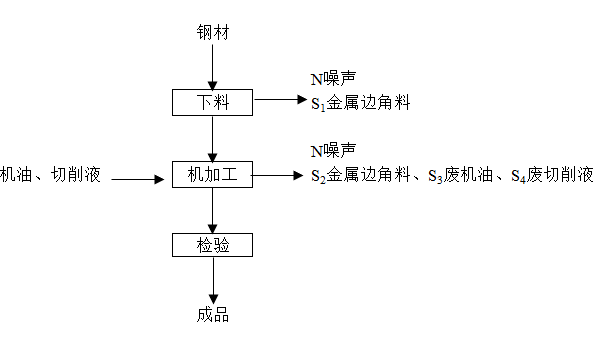 ※生产工艺简述：略2、其他产污环节分析本项目生产过程中会产生相应类别的污染物，公辅设施也会产生相应污染物，主要为职工生活污水（W1）、生活垃圾（S5）等。表5-1  本项目生产主要产污环节和排污特征二、水量平衡本项目用水主要为职工生活用水、切削液配置用水，均采用自来水。1、水量平衡依据生活用水：根据《建筑给水排水设计规范（2009年版）》（GB50015-2003），生活用水定额采用0.05t/（人·次），小时变化系数取2，则本项目生活用水量为0.1t/（人·天），本项目劳动定员20人，年有效工作日300天计，则用水量为600t/a，损耗以20%计，则生活污水排放量为480t/a。切削液配置用水：根据企业提供资料，切削液和水按1:10比例进行配制，本项目切削液用量为0.3t/a，则配置用水量为3t/a，在使用过程中切削液发生损耗，损耗按90%计，因此产生废切削液约0.33t/a。2、水量平衡图本项目水量平衡图见图5-2。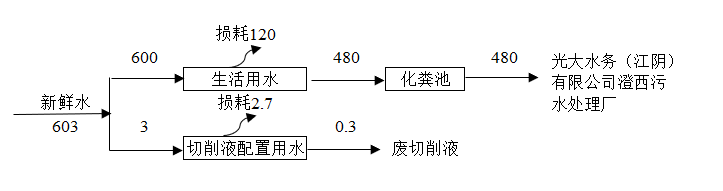 图5-2  本项目水量平衡图（单位：t/a）主要污染工序：废气本项目无燃烧废气及工艺废气产生。2、废水本项目无生产废水产生，废水主要为生活污水，产生量为480t/a。根据现场调查，目前该地污水管网已铺设完毕，本项目生活污水经化粪池预处理后通过污水接管口接入光大水务（江阴）有限公司澄西污水处理厂集中处理，处理出水达《太湖地区城镇污水处理厂及重点工业行业主要水污染物排放限值》（DB32/1072-2018）表2标准和《城镇污水处理厂污染物排放标准》（GB18918-2002）表1一级A标准后排入老夏港河，其中水污染物COD、SS、氨氮、TP和TN排放量分别为0.024t/a、0.0048t/a、0.0019t/a、0.0002t/a、0.0058t/a。3、噪声本项目噪声源主要为车床、滚齿机、加工中心、刨床、拉床、钻床、铣床、磨床等生产及辅助设备，噪声源强≤90dB(A)，项目主要振动源为冲床，振动噪声值为40 dB（A）。本项目噪声源强及防治措施见表5-2。表5-2主要噪声设备噪声排放情况由上表可见，噪声源均设置在车间内，合理布局，车间厂房隔声及距离衰减后，厂界噪声达GB12348-2008《工业企业厂界环境噪声排放标准》表1中3类标准，即昼间（6：00-22：00）≤65B(A)，夜间（22：00-6：00）≤55dB(A)。4、固废4.1固废产生量核算根据工程分析，本项目固体废物主要为金属边角料、废机油、废切削液和职工生活垃圾。类比同类项目，金属边角料产生量约为50t/a、废机油产生量约为0.4t/a、废切削液产生量约为0.33t/a；根据《第一次全国污染源普查 城镇生活源产排污系数手册》（2008年3月）中“第一部分 城镇居民生活污水、生活垃圾”表1相关系数，本项目属于二区一类，生活垃圾产生量为0.68kg/人·天，本项目劳动定员有20人，则生活垃圾产生量为4t/a，定期由环卫部门清运。4.2工程分析内容（1）固体废物属性判定列表说明建设项目所有副产物的名称、主要成分、形态，具体如表5-3所示。表5-3建设项目副产物产生情况汇总表（2）固体废物产生情况汇总列表汇总说明建设项目产生的固体废物的名称、类别、属性和数量等情况，详见下表5-4。表5-4营运期固体废物分析结果汇总表固体废物“三本帐”一览表见表5-5。表5-5建设项目固体废物“三本帐”一览表（t/a）列表说明危险废物的名称、数量、类别、形态、危险特性和污染防治措施等情况，详见下表5-6。表5-6本项目危险废物汇总表种类排放源（编号）污染物名称产生浓度(mg/m3)产生量(t/a)排放浓度(mg/m3)排放速率(kg/h)排放速率(kg/h)排放量(t/a)排放去向大气污染物有组织排放// / / ////大气污染物无组织排放产生量t/a产生量t/a排放量t/a排放量t/a排放量t/a排放量t/a排放量t/a大气污染物无组织排放////////水污染物污染物名称废水量(t/a)产生浓度(mg/L)产生量(t/a)0.020.02排放量(t/a)排放去向水污染物生产废水////////水污染物生活污水COD4804000.19250500.024接入光大水务（江阴）有限公司澄西污水处理厂集中处理水污染物生活污水SS4803000.14410100.0048接入光大水务（江阴）有限公司澄西污水处理厂集中处理水污染物生活污水氨氮480250.012440.0019接入光大水务（江阴）有限公司澄西污水处理厂集中处理水污染物生活污水TP48040.00190.50.50.0002接入光大水务（江阴）有限公司澄西污水处理厂集中处理水污染物生活污水TN480400.019212120.0058接入光大水务（江阴）有限公司澄西污水处理厂集中处理固体废物产生量(t/a)处理处置量(t/a)处理处置量(t/a)综合利用量(t/a)综合利用量(t/a)外排量(t/a)外排量(t/a)备注固体废物一般工业固废5000505000外售综合利用固体废物危险废物0.730.730.730000委托有资质单位处理固体废物生活垃圾4440000环卫定期清运噪声设备名称设备名称噪声源强（dB(A)）噪声源强（dB(A)）所在车间(工段)名称所在车间(工段)名称距最近厂界位置m距最近厂界位置m备注dB(A)噪声车床车床80~8280~82生产车间生产车间南厂界10南厂界10合理布局，优先选择用低噪声设备，设备设置于室内，车间厂房隔声，距离衰减噪声滚齿机滚齿机82~8482~84生产车间生产车间北厂界16北厂界16合理布局，优先选择用低噪声设备，设备设置于室内，车间厂房隔声，距离衰减噪声加工中心加工中心85~8885~88生产车间生产车间北厂界16北厂界16合理布局，优先选择用低噪声设备，设备设置于室内，车间厂房隔声，距离衰减噪声刨床刨床82~8582~85生产车间生产车间北厂界30北厂界30合理布局，优先选择用低噪声设备，设备设置于室内，车间厂房隔声，距离衰减噪声拉床拉床82~8582~85生产车间生产车间南厂界17南厂界17合理布局，优先选择用低噪声设备，设备设置于室内，车间厂房隔声，距离衰减噪声钻床钻床82~8582~85生产车间生产车间北厂界16北厂界16合理布局，优先选择用低噪声设备，设备设置于室内，车间厂房隔声，距离衰减噪声铣床铣床80~8480~84生产车间生产车间北厂界30北厂界30合理布局，优先选择用低噪声设备，设备设置于室内，车间厂房隔声，距离衰减噪声磨床磨床82~8582~85生产车间生产车间南厂界17南厂界17合理布局，优先选择用低噪声设备，设备设置于室内，车间厂房隔声，距离衰减噪声冲床冲床82~8682~86生产车间生产车间东厂界16东厂界16合理布局，优先选择用低噪声设备，设备设置于室内，车间厂房隔声，距离衰减其他/////////主要生态影响本项目对周围生态环境基本无影响。主要生态影响本项目对周围生态环境基本无影响。主要生态影响本项目对周围生态环境基本无影响。主要生态影响本项目对周围生态环境基本无影响。主要生态影响本项目对周围生态环境基本无影响。主要生态影响本项目对周围生态环境基本无影响。主要生态影响本项目对周围生态环境基本无影响。主要生态影响本项目对周围生态环境基本无影响。主要生态影响本项目对周围生态环境基本无影响。主要生态影响本项目对周围生态环境基本无影响。施工期环境影响简要分析：本项目施工期主要为厂房及辅助用房等的建设，设备安装调试等，施工期会对周围地表水环境、大气环境及区域环境噪声均会产生一定的影响。营运期环境影响分析：1、环境空气 本项目无燃烧废气和工艺废气产生及排放，故对周围空气环境无影响。2、地表水根据《环境影响评价技术导则-地表水环境》（HJ2.3-2018），本项目为水污染影响型，根据水污染影响型建设项目评价等级判定标准，具体如下：表7-1 水污染型建设项目评价等级判定地表水等级判定本项目生活污水接入市政污水管网，纳入光大水务（江阴）有限公司澄西污水处理厂集中处理，达标排入老夏港河，因此判定本项目地表水环境评价等级为三级B，根据三级B评价范围要求，需分析依托污染处理设施环境可行性分析的要求，涉及地表水环境风险的，应覆盖环境风险影响范围所及的水环境保护目标水域。本项目不涉及到地表水环境风险，本次主要对依托的污染处理设施（即光大水务（江阴）有限公司澄西污水处理厂）环境可行性进行分析。水环境影响评价结论：本项目位于水环境质量不达标区，根据《环境影响评价技术导则-地表水环境》（HJ2.3-2018）本项目为水污染影响三级B等级，本项目污水接管光大水务（江阴）有限公司澄西污水处理厂，根据对光大水务（江阴）有限公司澄西污水处理厂接管可行性分析可知，本项目所在厂区污水水量、水质等均符合光大水务（江阴）有限公司澄西污水处理厂接管要求，因此，本项目污水不会对当地地表水环境产生不利影响，地表水环境影响可接受。3、固废3.1固废产生及处置情况本项目固体废物利用处置方式具体见表7-8。表7-8建设项目固体废物利用处置方式评价表危险废物贮存场所（设施）的名称、位置、占地面积、贮存方式、贮存容积、贮存周期等，详见表7-9。表7-9建设项目危险废物贮存场所（设施）基本情况表项目所产生的固体废物通过以上方法处理处置后，将不会对周围的环境产生影响，亦不会造成二次污染。但必须指出的是，固体废物处理处置前在厂内的堆放、贮存场所应按照国家固体废物贮存有关要求设置，避免其对周围环境产生二次污染。通过以上措施，建设项目产生的固体废物均得到了妥善处置和利用，对外环境的影响可减至最小程度。4、噪声本项目噪声源主要为车床、滚齿机、加工中心、刨床、拉床、钻床、铣床、磨床等生产及辅助设备，噪声源强≤90dB(A)，设备均位于生产车间内，隔声25dB（A）以上，选择东、南、西、北厂界进行噪声影响预测。由预测结果可知，本项目建成后，设备对厂界噪声的贡献值不大，叠加背景值后，厂界噪声能满足《声环境质量标准》(GB 12348-2008)中的3类标准。内容类型排放源（编号）污染物名称防治措施预期治理效果大气污染物////水污染物生活污水CODSS氨氮总磷总氮经化粪池预处理后接入光大水务（江阴）有限公司澄西污水处理厂集中处理达DB32/1072-2018表2标准及GB18918-2002一级A标准，尾水排入老夏港河电离辐射和电磁辐射////固体废物下料、机加工金属边角料外售综合利用综合利用或妥善处置，不外排固体废物设备维护废机油委托有资质单位收集处理综合利用或妥善处置，不外排固体废物机加工废切削液委托有资质单位收集处理综合利用或妥善处置，不外排固体废物员工生活生活垃圾环卫定期清运综合利用或妥善处置，不外排噪声本项目噪声源主要为车床、滚齿机、加工中心、刨床、拉床、钻床、铣床、磨床等生产及辅助设备，噪声源强≤90dB(A)。主要振动源为冲床，振动噪声值为40 dB（A）本项目噪声源主要为车床、滚齿机、加工中心、刨床、拉床、钻床、铣床、磨床等生产及辅助设备，噪声源强≤90dB(A)。主要振动源为冲床，振动噪声值为40 dB（A）选用低噪声设备，设备设置于室内，车间厂房隔声，距离衰减达GB12348-2008表1中3类标准其他////主要生态影响建设项目对周围生态环境基本无影响。主要生态影响建设项目对周围生态环境基本无影响。主要生态影响建设项目对周围生态环境基本无影响。主要生态影响建设项目对周围生态环境基本无影响。主要生态影响建设项目对周围生态环境基本无影响。建设项目“三同时”验收一览表本项目总投资10000万元，其中环保投资为16万元，占总投资额的0.16%，“三同时”验收一览表见表8-1。表8-1建设项目“三同时”验收一览表建设项目“三同时”验收一览表本项目总投资10000万元，其中环保投资为16万元，占总投资额的0.16%，“三同时”验收一览表见表8-1。表8-1建设项目“三同时”验收一览表建设项目“三同时”验收一览表本项目总投资10000万元，其中环保投资为16万元，占总投资额的0.16%，“三同时”验收一览表见表8-1。表8-1建设项目“三同时”验收一览表建设项目“三同时”验收一览表本项目总投资10000万元，其中环保投资为16万元，占总投资额的0.16%，“三同时”验收一览表见表8-1。表8-1建设项目“三同时”验收一览表建设项目“三同时”验收一览表本项目总投资10000万元，其中环保投资为16万元，占总投资额的0.16%，“三同时”验收一览表见表8-1。表8-1建设项目“三同时”验收一览表结论：1、项目概况江阴景众合金科技有限公司成立于2013年5月，自公司成立以来，未进行任何生产性经营活动。现公司拟投资10000万元，利用自有土地13333平方米，建设厂房及附属建筑约9700平方米，购置车床、滚齿机、刨床、冲床及数控加工中心等设备100台（套），项目建成后，形成年产各类精密机械零部件10000吨的生产能力。2、产业政策本项目从事精密机械零部件的生产，对照《国民经济行业分类》（GBT4754-2017），项目属于C3489其他通用零部件制造。经查阅《产业结构调整指导目录(2019年本)》、《市场准入负面清单（2018年版）》、《江苏省工业和信息产业结构调整指导目录（2013年修订）》、《关于调整<江苏省工业和信息产业结构调整指导目录（2012年本）>部分条目的通知》（苏经信产业[2013]183号）、《江苏省工业和信息产业结构调整限制、淘汰目录和能耗限额（2015年本）》、《无锡市制造业转型发展指导目录》（锡政办发[2013]54号）、《无锡市内资禁止投资项目目录（2015年本）》，建设项目的产品、生产工艺与生产设备均不在国家淘汰及禁止、限制发展之列，属于允许类项目，且已经江苏江阴临港经济开发区管理委员会出具江苏省投资项目备案证（具体见附件），故本项目的建设符合国家及地方相关产业政策。3、规划相容性本项目位于江阴临港经济开发区东茅路以东、景联路以北，利用自有土地进行建设，从江阴临港经济开发区工业片区控制性详细规划图上可以看出，本项目拟建地为二类工业用地，并已取得江苏江阴临港经济开发区管理委员会出具的江苏省投资项目备案证（江阴临港备[2020]264号），故本项目符合用地要求；本项目建设地供水、供电管线已完备，污水管网已接通，项目所在地污水接入光大水务（江阴）有限公司澄西污水处理厂集中处理，不新增排污口，符合建设地环保规划。4、环境质量现状本项目所在区域地表水、声环境的环境质量现状良好，均可满足现有环境功能区划要求；根据《2019年度江阴市环境状况公报》数据，夏港街道SO2年均浓度、CO日均浓度达到《环境空气质量标准》（GB3095-2012）表1中二级标准，PM2.5、PM10、NO2年均浓度、O3日最大8小时平均浓度超出《环境空气质量标准》（GB3095-2012）表1中二级标准。因此，项目所在的江阴市属于不达标区。根据无锡市大气环境质量限期达标规划，无锡市环境空气质量在2025年实现全面达标。5、达标排放由工程分析可知，本项目针对污染物排放特点，采取了较有效的污染防治措施，各类污染物均能达标排放：(1)废气本项目无燃烧废气和工艺废气产生及排放。(2)废水本项目无生产废水产生，只新增职工生活污水，产生量为480t/a，经化粪池预处理后接入光大水务（江阴）有限公司澄西污水处理厂集中处理，处理出水达《太湖地区城镇污水处理厂及重点工业行业主要水污染物排放限值》（DB32/1072-2018）表2标准和《城镇污水处理厂污染物排放标准》（GB18918-2002）表1一级A标准后排入老夏港河。(3)固废本项目固体废物主要为金属边角料、废机油、废切削液和职工生活垃圾。其中金属边角料为一般工业固废，外售综合利用；废机油、废切削液为危险废物，委托有资质单位处理；生活垃圾委托当地环卫部门定期清运。本项目固废经采取了合理的综合利用和处置措施不外排，因此对周围环境基本无影响。(4)噪声本项目噪声源主要为车床、滚齿机、加工中心、刨床、拉床、钻床、铣床、磨床等生产及辅助设备，噪声源强≤90dB(A)，项目主要振动源为冲床，振动噪声值为40 dB（A）。噪声源经车间内合理布局，车间厂房隔声及距离衰减后，厂界噪声达GB12348-2008《工业企业厂界环境噪声排放标准》表1中的3类标准。6、本项目建成后对环境的影响(1)环境空气本项目无燃烧废气和工艺废气产生及排放，故对周围空气环境无影响。(2)地表水：本项目无生产废水产生，废水主要为生活污水，产生量为480t/a，经化粪池预处理后接入光大水务（江阴）有限公司澄西污水处理厂集中处理。根据污水处理厂水环境影响预测结果，正常达标排放的前提下，对受纳水体老夏港河的水质影响较小，不会改变该河现有水体功能类别。(3)固废本项目固废经综合利用和妥善处置后实现零排放，故对周围环境无影响。(4)声环境：经采取相应隔声降噪措施进行治理后，厂界噪声可达到GB12348-2008《工业企业厂界环境噪声排放标准》表1中的3类标准，根据噪声产生特点，以生产车间向外设置100m噪声卫生防护距离，目前卫生防护距离内无敏感点，故本项目噪声对周围环境影响较小。7、总量控制本项目生活污水接管量为480t/a，COD、氨氮、TP、TN排放总量分别为0.024t/a、0.0019t/a、0.0002t/a、0.0058t/a。根据总量控制原则，本项目水污染物排放总量通过江阴市临港街道内控源截污平衡，特征因子SS排放总量为0.0048t/a，作为该企业考核指标。本项目不新增废气污染物。固体废物的排放总量为零，符合总量控制的要求。8、清洁生产本项目清洁生产主要体现在以下几方面：1、本项目采用先进设备，生产工艺成熟，设备自动化水平高，对周围环境影响较小；2、废物回收利用：本项目产生的金属边角料外售综合利用，实现了废物的减量化、资源化和无害化。综上所述，本项目采用的多项措施符合清洁生产要求。综上所述，本项目符合相关产业政策，符合规划，选址合理，针对污染物产生特点，采取了有效的防治措施，使污染物达标排放，故对周围环境的影响较小；总量可在临港街道控源截污内平衡；因此本报告认为，从环保角度而言，该项目的建设是可行的。建议1、建设项目的建设应重视引进和建立先进的环保管理模式，设置合理的环境管理体制和机构，强化企业职工的环保意识，确保厂内所有环保治理设施的正常运行。2、进一步推行清洁生产，加强管理，严格执行有利于清洁生产的管理条例，实行对员工主动参与清洁生产的激励措施等。